17.12.2020гГруппа: 19-СЗС-1дНохчийн литератураУрокан ц1е: Рашидов Ш. Р  дахар а, кхолларалла а. 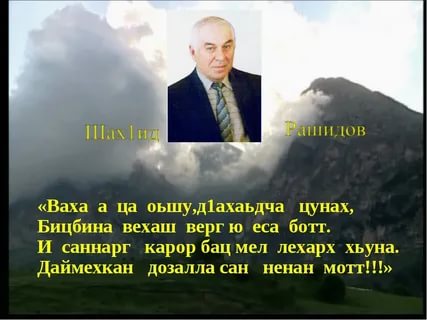 «Юха а де доьду даьлла,    Дахар а дацдели вайн..   Дика болх ца бинехь цхьанна,         Иза а т1епаза дай»          Рашидов Шах1ид Нохчийн г1араваьлла яздархо ву. Рашидов Шах1ид 1940-чу шеран 15-чу ноябрехь вина Гуьмсан районерчу Энгель – эвлахь. Рашидов Шаид стихаш язъян волавелла 6-чу классехь доьшушволуш. Дуьххьара нохчийн маттахь язъиина стихотворени Мамакаев Мохьмаде гайтира цо. Нохчийн маттахь дуьххьарлера стихотворении зорбане елина 1958-чу шарахь. Безамах яра иза. Дуккха иллеш, эшарш ду цуьнан стихаш т1ехь язъйина. Дуьххьарлера д1ааьлла илли ду «Ломара зезаг». Шен хазчу озаца и илли д1аэлира Магомедов Султана. Дуккха а ладог1архошна дукха дезаш ду Шах1идан дешнаш т1ехь даьхна безамах долу иллеш. Царех ду «Илланча сох винарг», «Чов», «И туьтеш сийна», Дог дитна воьду со»… Рашидов Шах1ид тахана а к1ад ца луш, къахьоьгуш схьавог1у Хьехархочо къетош д1айоьшу Ш. Рашидовн «Даймахке безам» ц1е йолу стихотворении.ДАЙМАХКЕ БЕЗАМ. Дерриге седарчий схьадаларх сайна, Дуьненан бахамаш кховдабарх схьа, Хуьйцур бац сайн Даймохк массарел тайна, Ког билла меттиг а - ду и сан ц1а!. Аренаш, лаьмнаш вовшашца дог1у, Сирла хиш, шовданаш мел чомехь ду, Буьйсанна бутт стиглахь цхьа башха богу, Гонаха хезаш берг ненан мотт бу. Гергарниш, генарниш вовшийн чу леста, Тешнабехк, ямартло цхьаьнггахь а яц. Безамийн алонаш дегнашкахь кхерста, Хьаг1 дагца лелош верг наггахь а вац. Сий долчу сайн мехкан, хьомечу халкъан, Сий лардеш са дала кийча ду дог. Сан безам хир а бац цу шинге шалха Харц делахь хуьлийла шийла т1улг сох.Рашидов Шаид (1940-2020) чеченский поэт, писатель, переводчик. Родился 15 ноября 1940 г. в с.Энгель-Юрт Гудермесского района ЧИАССР. Через полгода после его рождения, отец Шаида, Рашид отправился на фронт, защищать Родину. Шаид в детском возрасте пережил все тяготы депортации 1944 г. Отец Шаида воссоединился с семьёй после окончания войны, после долгих поисков в Киргизии. Первое его стихотворение было опубликовано в Киргизии в 1956 г. После возвращения на Родину, с 1958 г. его произведения регулярно печатались в различных республиканских переодических изданиях. В 1964 г. Шаид окончил филологический факультет Чечено-Ингушского педагогического института. После завершения учебы, работал преподавателем в Нижне-Герзельской и Энгель-Юртовской средних школах, позже около 30 лет был директором Энгель-Юртовской средней школы. Затем занимал должность заведующего отделом образования Гудермесского района. Занимался общественной деятельностью, неоднократно избирался депутатом Гудермесского городского Совета народных депутатов. Является автором сборников стихов; "Утренняя роса" (1968), "Звездная ночь"(1971), "Ожидание" (1975), "Земля отцов" (1979) , "Огонь с гор" (1986), "Исток" (1988), "Мои тополя" (1989) , "Материнские слёзы" (1995) и т.д. Для произведений Рашидова характерен неповторимый и поистине уникальный национальный колорит. Его произведения неразрывно связаны с судьбой чеченского народа, со всеми тяготами, горем и радостью, свидетелемкоторых являлся Рашидов. Скончался в январе 2020 г. (Дала гечдойла цунна).Рашидов ШаидСан ненан мотт.Доккхачу лаьтта тIехьХазалла лоьхуш,СадаIар дицдинаЕттарх а йорт,Хьегаран хьу елла,Шена тIевоьхуш,Хиллера цIийх боьллаСан ненан мотт.Зезагийн лесторехь,Техкарехь диттийн,Къайленаш соь юьйцушЛовзарехь хIорд,ЛадоьгIча шабаршцаБешарчу ниттийн,Соь ницкъ лург хиллераСан ненан мотт.Иллига бирзичаIенадеш бIаьрхиш,Делхадеш, ловзадешКийрара дог.Кхолабеш, юха аКъагабеш бIаьргаш,Серло лург хиллераСан ненан мотт.Диканехь я вуонехьДош ала дезча,КIорггера ян воьлчаХиллачийн чот,Эхь, иман я гIуллакх,Доьналла эшча,Хьекъал лург хиллераСан ненан мотт.Вахар а хIун оьшуЦунах дIахаьдча?Бицбина вехаш вергЮ яьсса ботт.И саннарг карор бацМел дукха лехарх,Даймехкан дозаллаСан ненан мотт.Кхаа дашца Шаидан поэзии билгалъяккха езаш хилча, далор дара Даймохк, Нана, Безам боху дешнаш.Баркалла боху ас, илланча варна,Оьздаллех, г1иллакхах цкъа а ца юхуш,Дера дош ас аларх, сан т1алам барна,Оьг1азе жоп дела юха ца тухуш.Х1окху стихотворенехь а, кхечу байташ т1ехь а, поэта юьйцург нохчийн оьзда зуда ю. Уьш бу нохчийн зударий, хилла халкъ ийман чохь, оьзда а латтийнарш.Нохчийн зударийн оьздангалла, церан ц1ийца болу сий-ларам, церан синошца йолу йовхо, цара ларбеш болу нохчийн кхерч-уьш ю Шаидан кхоллараллехь коьртачарех теманаш. 1аламат дукха нене болу безам, иза д1аяьлча хуьлуш болчу хорамах лаьцна яхйина стихотворенеш: «Ненах дош», «Ненан мотт», «Ненах дош», «Турпалхой нана», «Нана ю йоьлхуш», «Ма елха хьо, нана». Хетарехь, поэт ненах марзо эца кхиъначух тера дац, дукха жима волуш кхелхина цуьнан нана.Нана, хьо-м д1аяха ц1еххьана яьлла.«Со йоьду я юьсу!»-йистхилар доцуш.Тхо байлахь дисина, шийла мох баьлла,Б1аьстенан хазалла дегнашкахь отуш.Цуьнан мог1арера болчу поэтийн цхьанне а йоцчу кепара шуьйра а, к1орга а ю Рашидов Шаидан кхоллараллехь 1944-чу шеран 23-чу февралехь нохчийн халкъ куьг хьаьккхина кхечу махкашка д1адохоран тема. И чов даима а лозуш ю поэтан кхетамехь, цунна ша бер долуш шена хьалха лаьттина халкъо лайна баланаш, цуьнца латтийна къизалла цкъа йиц ца ло.Кхойтта шо, кхойтта шо зама,Пхи эзар сов 1аьржа де,Б1еэзар сой 1аьржа бала,Кхин цхьанна мА бойла т1е.Т1ахьарчу итт-ткъа шарахь шолг1а хууш бу Рашидов Шаидана а, цуьнан мог1арера болчу нахана а нохчийн халкъана а, Нохчийчоьнна а т1ех1оьттиначу балин къаьхьа чам. Цундела бу цуьнан т1аьхьарчу шерашкахь кхоллаеллачу поэзин чулацам к1орггера граждански дог-ойла йолуш.Ч1ог1а чулацаме ю Шаидан «Пондар боьлху» ц1е йолу стихотворени. Цо дуьйцу адамашна хетарг к1езиг хуьлуш йолчу заманах лаьцна. Хийла дагахь доцург хуьлий «деган пхенаш хьийзадеш, тухий лаьтта кийра вуьллий, юха воккху стеглане».Пондар боьлху, пондар тийжа,Цуьнца тийжа, воьлху со.Кийра 1ийжа, кийра 1ийжа,-Стеган дахар доца го.Хаттарш:1. Муха д1аяхана хинволчу яздархочун бералла?2. Дийца Рашидов Шаидан дешарх лаций.3. Муха чулацам болуш яра цуьнан дуьххьарлера произведенеш?4. Стенах лаьцна дуьйцу стихихотвренеш т1ехь?5. Даста стихотворенин коьрта маь1на.Хьехархо:_________Газимагомаева З.А.